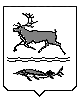 МУНИЦИПАЛЬНОЕ ОБРАЗОВАНИЕ«СЕЛЬСКОЕ ПОСЕЛЕНИЕ КАРАУЛ»ТАЙМЫРСКОГО ДОЛГАНО-НЕНЕЦКОГО МУНИЦИПАЛЬНОГО РАЙОНААДМИНИСТРАЦИЯР А С П О Р Я Ж Е Н И Еот 12.10.2021г. № 320  - РОб утверждении отчета об исполнении бюджета сельского поселения Караулпо состоянию на 01 октября 2021 года            В соответствии со статьей 264.2 Бюджетного кодекса Российской Федерации Администрация сельского поселения Караул    Утвердить отчет об исполнении бюджета сельского поселения Караул по состоянию на 01 октября 2021 года согласно приложению. Постановление вступает в силу со дня его принятия.Временно исполняющая полномочияГлавы сельского поселения Караул                                           Н.Б. Гурина